MALİ YARDIMVELİLER İÇİN BİLGİLERVictorialı her çocuk, sınıfın ötesine geçen, bir dolu öğrenme fırsatına erişebilmelidir. Kamp, Spor ve Gezi Fonu (Camps, Sports and Excursions Fund) sayesinde hiçbir öğrenci önemli, eğitsel ve eğlenceli faaliyetlere katılan sınıf arkadaşlarından geri kalmayacak. Bu kaynak, Eğitim Eyaleti Victoria'nın ve Hükümetin, öğrencilerin geldikleri ortam ile ulaşacakları sonuçlar arasındaki bağı koparmak amacına hizmet ediyor.KAMP, SPOR VE GEZİ      FONU (CAMPS, SPORTS AND EXCURSIONS FUND - CSEF)Okul kampları, çocuklara açık havada ilham veren deneyimler sunuyor. Geziler, dünyanın nasıl döndüğünü daha iyi anlamalarına yardımcı olurken spor takım çalışmasını, disiplini ve liderliği öğretiyor.  Bunların tümü, sağlıklı bir müfredatın parçasıdır. Kamp, Spor ve Gezi Fonu, Victoria Hükümeti tarafından okul gezilerinin, kampların ve spor faaliyetlerinin maliyetlerini karşılamak üzere, şartları karşılayan ailelere yardımcı olmak üzere veriliyor.
Gelir testiyle aldığınız geçerli bir indirim kartınız varsa veya geçici koruyucu ailelik yapıyorsanız, bu fondan yararlanabilirsiniz. Sığınma ve iltica talebinde bulunan aileler için de özel bir değerlendirme kategorisi bulunmaktadır. Bu kaynak, çocuğunuz için kullanılacak kamp, gezi ve spor faaliyetlerine ilişkin masrafların ödenmesi amacıyla okula verilir.Öğrenci başına yıllık kaynak miktarı:ilkokul öğrencileri için $150ortaokul öğrencileri için $250DAHA FAZLA BİLGİBu kaynakla ilgili daha fazla bilgi almak için lütfen bu adresi ziyaret edin:NASIL BAŞVURULURYeni başvuracak kişiler, okuldan kamp, spor ve gezi fonu (CSEF) başvuru formunu istemeli veya aşağıdaki internet sitesinden bu formu indirmelidir. Çocuğunuzun okulunda geçen yıl başvuru yaptıysanız, aile koşullarınızda değişiklik olmadığı takdirde bu yıl yeniden başvuru formu doldurmanıza gerek yoktur. Ancak aşağıdaki durumlarda yeni bir başvuru formu doldurmanız gerekir:yeni öğrenci kayıtları; çocuğunuz bu yıl okula başladıysa veya okul değiştirdiyse.ailenin durumu değiştiyse; örneğin bu yıl okula başlayan kardeşler varsa ya da velayet, isim, indirim kartı numarasında değişiklik olduysa.Sorularınız ya da emin olmadığınız konular varsa lütfen okul ofisini arayın.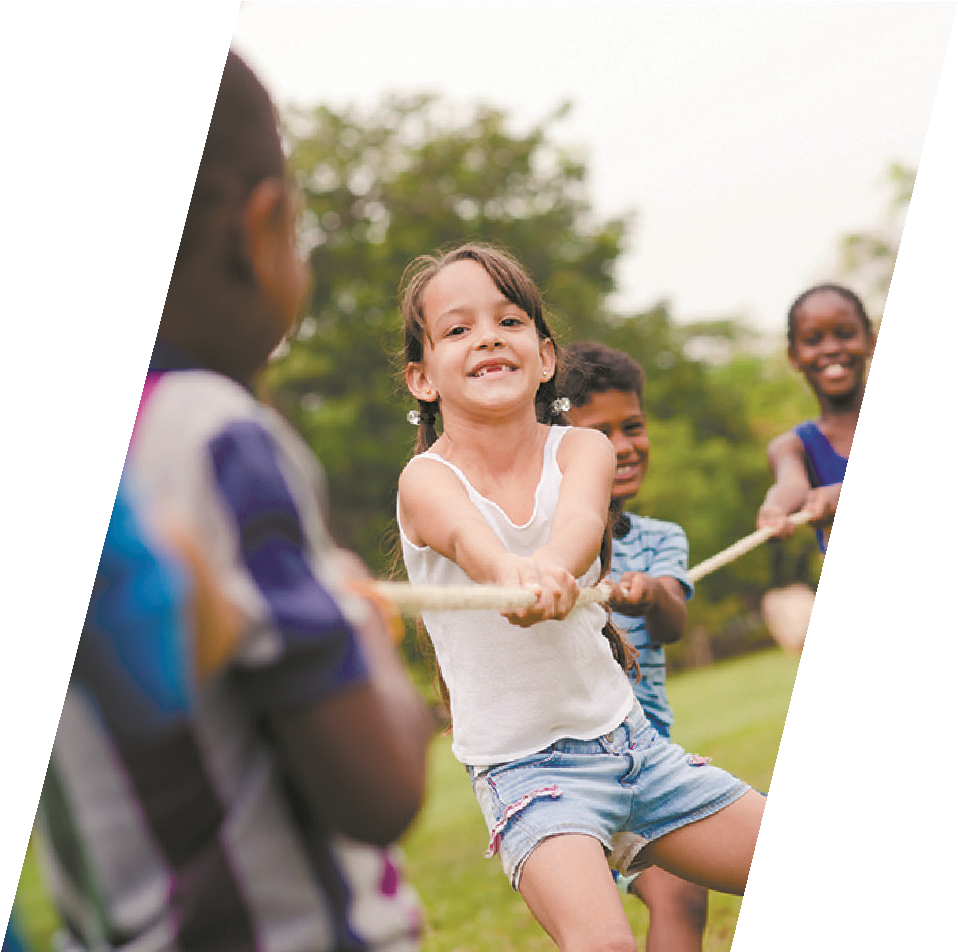 